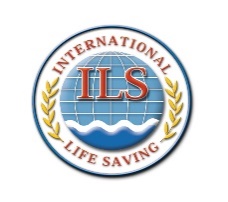 INTERNATIONAL LIFE SAVING FederationGemeenteplein 26 – 3010 LeuvenTel: +32 16 89 60 60 - E-mail: ils.hq@telenet.be - Web: http://www.ilsf.orgFORMULARIO DE SOLICITUD PARA MEMBRESIASSOLICITUD DE MEMBRESÍAMi Federación/Organización aplica para:Tilde el apropiadoLa membresía plena puede ser otorgada a una organización nacional sin fines de lucro legalmente constituida que sea líder o proveedor de actividades de prevención de ahogamiento, salvamento y / o actividades de salvamento deportivo en su Nación. Sujeto al pago de la cuota anual, los representantes designados de los Miembros Plenos tienen derechos a la asistencia y voto en las Asambleas Generales Electivas y Extraordinarias, el derecho a nominar candidatos a la Junta Directiva, Comisiones y Comités y otros derechos y responsabilidades que se establecen en la Constitución y los Reglamentos. Sólo los Miembros Plenos pueden competir en los Campeonatos Mundiales ILS.La membresía asociada puede ser otorgada a una organización nacional sin fines de lucro legalmente constituida que sea líder o proveedor de actividades de prevención de ahogamiento, salvamento acuático y / o actividades de salvamento deportivo en su Nación. Sujeto al pago de la cuota anual, los representantes designados de los Miembros Asociados pueden asistir y, con el consentimiento del Presidente de la reunión pertinente, dirigirse a una reunión del ILS, pero no tienen derecho a votar. Los Miembros Asociados deben pagar el 50% de las cuotas de membresía de un Miembro Pleno. La afiliación corresponsal puede ser otorgada a una organización sin fines de lucro legalmente constituida que sea líder o proveedor de prevención de ahogamiento, salvamento acuático y / o salvamento deportivo en su Nación. Este estatus no es apropiado para los Capítulos Regionales de Miembros Plenos, Asociados o Correspondientes en una Nación. Sólo podrá otorgarse a Organizaciones que sean independientes de los miembros plenos de la ILS, Asociados o Corresponsales existentes. Sujeto al pago de la cuota anual, los representantes designados de los Miembros Corresponsales pueden asistir y con el consentimiento del Presidente de la reunión pertinente, dirigirse a una reunión de la ILS, pero no tienen derecho a votar. Los Miembros Correspondientes deberán pagar el 10% de las cuotas de membresía de un Miembro Pleno.El estatus de socio puede ser otorgado por la Mesa Directiva de la ILS a corporaciones internacionales, organizaciones sin fines de lucro, organismos gubernamentales e institutos educativos y de investigación con interés mundial en el salvamento acuático, la prevención de ahogamiento y / o el salvamento deportivo. Sujeto al pago de la cuota anual, los representantes designados de Socios pueden asistir y, sujeto al consentimiento del Presidente de la reunión pertinente, dirigirse a una reunión de ILS, pero no tienen derecho a votar. Los socios deben pagar una cuota de membresía determinada por la mesa DirectivaUn miembro de la institución de ILS es aquel que apoya la visión, la misión y los objetivos estratégicos de ILS y conduce la investigación en los campos de la prevención del ahogamiento, del salvamento y / o del salvamento deportivo. El Miembro Institucional puede ser una organización privada, un organismo semis-público o agencia gubernamental o una organización sin fines de lucro. Sujeto al pago de la cuota anual, los representantes designados de los Miembros Institucionales pueden asistir y, con el consentimiento del Presidente de la reunión pertinente, dirigirse a una reunión de ILS, pero no tienen derecho a votar. Los Miembros Institucionales deberán pagar una cuota de membresía determinada por la Mesa Directiva.INFORMACION DE LA ORGANIZACION SOLICITANTE ALCANCES DE SU ORGANIZACIONTIPO DE ORGANIZACIONInformacion utilNaciónNación significa un miembro de las Naciones Unidas. Además, un territorio o una región geográfica que no forma parte como  un miembro de las Naciones Unidas pero que tiene ciertos aspectos de autonomía, al menos hasta el punto de ser autónomo en el control de sus actividades acuáticas, de salvamento y seguridad acuática y dada la afiliación de la ILS con el Comité Olímpico Internacional (COI), las naciones o territorios reconocidos formalmente por la COI, podrán ser reconocidos como miembros de la ILS después del voto de la Mesa Directiva en primer lugar y la aprobación final por la Asamblea General para la membresía plena. Las siguientes naciones son consideradas por ILS como naciones en vías de desarrollo (Miembros de Categoría C)Afganistán, Albania, Algeria, American Samoa, Angola, Antigua and Barbuda, Argentina, Armenia, Aruba, Azerbaijan, Bahamas, Bangladesh, Barbados, Belarus, Belize, Benin, Bermuda, Bhutan, Bolivia, Bosnia and Herzegovina, Botswana, Brazil, British Virgin Islands, Burkina Faso, Burundi, Cambodia, Cameroon, Cape Verde, Cayman Islands, Central African Republic, Chad, Chile, Colombia, Comoros, Congo-Brazzaville, Congo-Kinshasa, Costa Rica, Côte d'Ivoire, Cuba, Czech Republic, Djibouti, Dominica, Dominican Republic, Ecuador, Egypt, El Salvador, Equatorial Guinea, Eritrea, Estonia, Ethiopia, Fiji, Gabon, Gambia, Georgia, Ghana, Grenada, Guam, Guatemala, Guinea, Guinea Bissau, Guyana, Haiti, Honduras, Hungary, India, Indonesia, Iran, Iraq, Jamaica, Jordan, Kazakhstan, Kenya, Kiribati, Korea North, Kyrgyz Republic, Laos, Latvia, Lebanon, Lesotho, Liberia, Libya, Lithuania, Macau, Macedonia, Madagascar, Malawi, Maldives, Mali, Malta, Mauritania, Malaysia, Marshall Islands, Mauritius, Mayotte, Mexico, Micronesia Federal States, Moldova, Mongolia, Montenegro, Morocco, Mozambique, Myanmar, Namibia, Nauru, Nepal, Nicaragua, Niger, Nigeria, Northern Marianas Islands, Oman, Pakistan, Palau Islands, Palestine, Panama, Papua New Guinea, Paraguay, Peru, Philippines, Puerto Rico, Rwanda, Saint Kitts and Nevis, Saint Lucia, Saint Vincent and the Grenadines, Samoa (Western), Sao Tome and Principe, Saudi Arabia, Senegal, Serbia, Seychelles, Sierra Leone, Slovak Republic, Slovenia, Solomon Islands, Somalia, South Africa, South Sudan, Sri Lanka, Sudan, Suriname, Swaziland, Syria, Tajikistan, Tanzania, Thailand, Timor-Leste, Togo, Tonga, Trinidad and Tobago, Tunisia, Turkmenistan, Tuvalu, Uganda, Ukraine, Uruguay, Uzbekistan, US Virgin Islands, Vanuatu, Venezuela, Vietnam, Yemen, Zambia, Zimbabwe.Cuotas de Membresias (2017-2020)Los Miembros Plenos pagan normalmente la tasa por la Categoría B. Un Miembro Pleno puede optar por ser ascendido a la Categoría A y pagar una tarifa más alta. No hay diferencia entre las categorías A y B, con excepción de la cuota más alta. Solamente los Miembros Plenos tienen derecho a voto.Miembro Pleno de categoría A: 3.000 Euros al año.Miembro Pleno de categoría B: 1.800 Euros al año.Miembro Pleno de categoría C: 150 Euros por año durante cuatro años. El período puede extenderse a petición de la Región. El honorario normal es el 25% de la tarifa de la categoría B o 450 Euros.Miembro Asociado de la categoría B (50%): 900 Euros al año.Miembro Asociado de la categoría C: 225 Euros al año.Miembro Corresponsal de la categoría B (10%): 180 Euros por año.Miembro Corresponsal de la categoría C: 45 Euros por año.Miembro de Contacto: Los miembros de contacto no pagan una cuota de membresía.Miembro Institucional, Institución y "Organización de salvamento reconocido" de la categoría B: 180 euros al año.Miembro Institucional, Institución y "Organización de salvamento reconocido" de la categoría C: 45 euros al año.CONSTITUCIONCAMPO DE ACTIVIDAD RECONOCIMIENTO NACIONAL SUBSIDIOSMEMBRESIA NACIONAL E INTERNACIONALCAMPOS DE ACTIVIDADESPor favor, marque aquí los principales campos de actividades de su Organización.ASAMBLEA GENERAL – REUNIÓN GENERAL DE MIEMBROS MESA DIRECTIVA / COMITÉ EJECUTIVOIndique a continuación la composición de la Mesa Directiva Nacional (si la hubiera)M= Masculino, F es Femenino.MUJERESCOMISIONES / COMITES / GRUPOS DE TRABAJO CONCISA DESCRIPCIÓN Y BREVE RESEÑA HISTÓRICAProporcione en un máximo de 40 líneas un breve resumen histórico de su Organización, así como los elementos actuales de interés (el texto aparecerá en Internet para presentar su Organización).LOGO	Por favor proporcione a continuación  y en formato digital  (alta resolución) el logo de su Organización.SUB-ESTRUCTURASPor favor agrege la lista de clubes con detalles de contacto en un documento separado si esta disponible.MIEMBROS INDIVIDUALES Si no se puede dar cifras exactas, haga la mejor estimación posible.ADMINISTRACIONPor favor liste empleados más antiguos y especifique el título / función.FINANZASPREVENCION DE AHOGAMIENTO DESARROLLO DEL SALVAMENTOSALVAMENTO Y RESCATEColores de la vestimenta de Salvavidas pagos/Guardavidas Colores de la vestimenta para Salvavidas Voluntarios/Guardavidas ENSEÑANZA DEL SALVAMENTOSALVAMENTO DEPORTIVOMISCELANEASDECLARACIONPor favor re-enviar  este formulario de solicitud a:Por E-mail (preferentemente): ils.hq@telenet.bePor Correo:ILS HeadquartersGemeenteplein 263010 LeuvenBelgiumLas tasas son pagaderas a:ILS, Gemeenteplein 26 - 3010 Leuven - BelgiumDetalles de cuenta bancaria:Nombre y dirección: BNP Paribas Fortis, Diestsesteenweg 99, 3010 Leuven, Belgium.Número de cuenta bancaria o número IBAN: BE91 0012 4219 9376BIC o código swift: GEBABEBBMEMBRESIA PLENAMEMBRESIA ASOCIADAMEMBRESIA CORRESPONSALSOCIOMIEMBRO INSTITUCIONAL Nombre en InglésNombre en su(s) Idioma(s) Oficial(es)Idioma(s) Oficial(es) de su OrganizaciónAbreviatura en InglésAbeviatura en su(s) Idioma(s) Oficial(es)Nombre Legal Oficial  Dirección (calle y número)Código Postal y Ciudad País Número(s) Telefónico(s)Dirección de E-mail Sitio Web SINO01¿Es su Organización una Organización Nacional Reconocida?                   Una organización legalmente constituida sin fines de lucro que es líder o proveedor de actividades de prevención de ahogamiento, salvamento acuático y / o salvamento deportivo  en toda la Nación. 02¿Es su Organización una Organización Reconocida No Nacional? Una organización legalmente incorporada sin fines de lucro que es líder o proveedor de actividades de prevención de ahogamiento, salvamento acuático y / o salvamento deportivo en ciertos estados / provincias / regiones / zonas de la Nación. SINO03¿Es su organización una Organización Privada sin fines de lucro? Una organización privada sin fines de lucro es una organización de ciudadanos voluntarios. Es una organización que no es creada por un gobierno. Tampoco es una organización empresarial. Las ganancias de la organización se destinan a promover los objetivos de la organización, no para el gobierno, los accionistas o las partes interesadas. 04¿Es su Organización una Organización Gubernamental? Una Organización Nacional Gubernamental se crea y es propiedad del Gobierno y donde sus dirigentes son nombrados por el Gobierno y no por una Asamblea General de miembros voluntarios. Las ganancias de la organización van al Gobierno, que puede volver a invertirlo en la organización. 05¿Es su Organización una Organización Comercial?Una Organización Comercial es una empresa con el objetivo de generar ganancias. La empresa se dedica a alguna forma de actividad comercial, como la venta de productos o servicios, a cambio de pago. Las ganancias se da a los accionistas o partes interesadas, pero también puede ser reinvertido en la empresa.06¿Es su Organización una Institución? Una Institución es una organización que apoya la Visión, Misión y Objetivos Estratégicos de ILS y participa activamente en actividades de prevención de ahogamiento. El Miembro Institución puede ser una organización privada, un organismo semipúblico o gubernamental o una organización sin fines de lucro. 07¿En que año fue creada/formada su Organización?SINO08¿Tiene su Organización Estatutos / Actas Constitutivas? 08Si la respuesta es Sí, envíe por correo electrónico los estatutos / el acta constitutiva a la sede de ILS.Si la respuesta es Sí, envíe por correo electrónico los estatutos / el acta constitutiva a la sede de ILS.Si la respuesta es Sí, envíe por correo electrónico los estatutos / el acta constitutiva a la sede de ILS.08Si la respuesta es No, incluya los documentos que detallan cómo se rige su organizaciónSi la respuesta es No, incluya los documentos que detallan cómo se rige su organizaciónSi la respuesta es No, incluya los documentos que detallan cómo se rige su organización09¿Tiene su Organización Estatutos/ Reglas Operativas?09Si la respuesta es Sí, por favor envíe por correo electronico los Estatutos/Reglas Operativas a la sede de ILS.Si la respuesta es Sí, por favor envíe por correo electronico los Estatutos/Reglas Operativas a la sede de ILS.Si la respuesta es Sí, por favor envíe por correo electronico los Estatutos/Reglas Operativas a la sede de ILS.09Si la respuesta es No, incluya los documentos que detallan cómo se rige su organización.Si la respuesta es No, incluya los documentos que detallan cómo se rige su organización.Si la respuesta es No, incluya los documentos que detallan cómo se rige su organización.10¿Cuantos Estados/Provincias hay en su país? 11¿En cuantos Estados/Provincias está su Organización activamente?SINO12¿Existen otras Organizaciones Nacionales involucradas en la prevención de ahogamiento, la seguridad acuática, el salvamento acuático, los salvavidas/guardavidas en su país? 12Si la respuesta es Sí, por favor enliste:Si la respuesta es Sí, por favor enliste:Si la respuesta es Sí, por favor enliste:SINO13¿Es su Organización reconocida por el Gobierno? 13Si la respuesta es Sí, ¿En que año su Organización se convirtió en reconocida por el Gobierno?13Si la respuesta es Sí, ¿Bajo que Ministerio(s) es su organización reconocida?Si la respuesta es Sí, ¿Bajo que Ministerio(s) es su organización reconocida?Si la respuesta es Sí, ¿Bajo que Ministerio(s) es su organización reconocida?14¿Es su Organización reconocida por el Consejo Nacional de Deportes?15¿Es su Organización reconocida por el Comité Olimpico Nacional?16 ¿ Es su Organización reconocida por el Comité Nacional de Desastres? 17¿Es su Organización reconocida por el Ente Regulador Universitario Nacional?18¿Es su Organización reconocida por otra(s) Organización(es)  Nacional(es)?Si la respuesta es Sí, por favor nombre la(s) Organización(es):¿Es su Organización reconocida por otra(s) Organización(es)  Nacional(es)?Si la respuesta es Sí, por favor nombre la(s) Organización(es):¿Es su Organización reconocida por otra(s) Organización(es)  Nacional(es)?Si la respuesta es Sí, por favor nombre la(s) Organización(es):SiNO19¿Recibe su Organización fondos o donaciones del Gobierno Nacional?20¿Recibe su organización fondos o donaciones de un Gobierno Estatal / Provincial / Regional / local?21¿Recibe su organización fondos o donaciones del Consejo Nacional de Deporte?22¿Recibe su Organización fondos o donaciones del Comité Olímpico Nacional?23¿Recibe su organización fondos o donaciones de otras Organizaciones?23Si la respuesta es Sí, por favor indicar a la (s) organización (es):Si la respuesta es Sí, por favor indicar a la (s) organización (es):Si la respuesta es Sí, por favor indicar a la (s) organización (es):SINO24¿Es su Organización miembro de alguna Organización Nacional o grupo (s) casa madre/órgano mayor?24¿Si la respuesta es Sí, de cuál (es) Organización (es)?¿Si la respuesta es Sí, de cuál (es) Organización (es)?¿Si la respuesta es Sí, de cuál (es) Organización (es)?25¿Es su Organización miembro de otra Organización Internacional?25Si la respuesta es Sí, ¿A qué Organizaciones Internacionales está afiliada su Organización?Si la respuesta es Sí, ¿A qué Organizaciones Internacionales está afiliada su Organización?Si la respuesta es Sí, ¿A qué Organizaciones Internacionales está afiliada su Organización?SINO26Salvamento – Actividad de salvavidas 26Rescate Acuático26Patrullaje Voluntario26Manejo de equipamiento de salvamento26Promoción de la Conciencia Pública 26Investigación sobre riesgos, técnicas y eficacia en el salvamento27Prevención de Ahogamiento 27Investigación de Prevención de Ahogamiento 27Reducción de Riesgos de Desastres27Planificación Nacional o Subnacional de la seguridad acuática27Clasificación, análisis y notificación de Estadísticas de Ahogamiento28Salvamento Deportivo 28Natación como deporte 28Natación con Aletas como deporte 28Otros Deportes28Organización y gestión de Competiciones de Salvamento Deportivo28Gestión de Atletas / Competidores de Salvamento Deportivo28Gestión de Réferis/Jueces de Salvamento Deportivo28Gestión del anti-dopaje en el Salvamento Deportivo28Gestión del Salvamento Deportivo para Niños - Jóvenes -Juniors28Gestión del Salvamento Deportivo para gente con discapacidad física29Enseñanza de Salvamento Acuático y Rescate  29Enseñanza de Reanimación Cardio Pulmonar (RCP) 29Enseñanza de Primeros Auxilios29Enseñanza de Desfibrilación Automatica Externa (DEA)29Enseñanza de Natación y Seguridad Acuática29Instrucción de Buceo Autónomo SCUBA 29Otras enseñanzas (por favor detalle)30Gestión de Finanzas y Administración30Gestión de Recaudación de Fondos, Mercadeo y Esponsoreo30Gestión de Riesgo30Promoción de la Prevención de Ahogamiento, Salvamento y/o Salvamento Deportivo30Producción de Documentación (ej. Manuales de entrenamiento, directrices, etc.)30Gestión de Asuntos Disciplinarios en la Organización30Gestión de Honores – Galardones30Gestión de aspectos Médicos y Científicos 30Otras Gestiones (por favor enliste)SINO31¿Tiene su Organización una Asamblea General?32 ¿Cuál es la frecuencia de la Asamblea General (anual, cada dos años,...)?33¿Quién es elegible para ser miembro de su Asamblea General?¿Quién es elegible para ser miembro de su Asamblea General?¿Quién es elegible para ser miembro de su Asamblea General?33¿Personas que representan a los órganos estatales / provinciales / regionales?33¿Personas que representan Clubes?33¿Miembros Individuales?33Otros (por favor especifique)34¿Quién tiene derecho a voto en su Asamblea General??¿Quién tiene derecho a voto en su Asamblea General??¿Quién tiene derecho a voto en su Asamblea General??34Personas que representan a los órganos estatales / provinciales / regionales34Personas que representan Clubes34Miembros individuales34343434SINO35¿Tiene su Organización una Junta Directiva / Junta Ejecutiva / Junta de Administradores?36Si la respuesta es Sí, cual es el número total de Miembros de la Junta? 36Si la respuesta es Sí, cuantos miembros son elegidos36Si es Afirmativo, cuantos miembros son nombrados36Si es Afirmativo, cuál es el número total de Mujeres en la Junta 36Si la respuesta es No, describa como es gobernada su Organización.Si la respuesta es No, describa como es gobernada su Organización.Si la respuesta es No, describa como es gobernada su Organización.37Describa cómo se eligen/nombran los miembros de la Mesa Directiva.Describa cómo se eligen/nombran los miembros de la Mesa Directiva.Describa cómo se eligen/nombran los miembros de la Mesa Directiva.38¿Cuando fue su última elección de Directivos? (año) 38¿Cuando será su proxima elección? (año)FunciónAPELLIDO, NombreGene- roTeléfono (T)E-mail (E)PresidenteT:E:Gerente  (si lo hay)T:E:Vice-PresidenteT:E:Vice-PresidenteT:E:Secretario GeneralT:E:Tesorero GeneralT:E:Otros (por favor enliste otros directivos y sus cargos)T:E:Otros (por favor enliste otros directivos y sus cargos)T:E:Otros (por favor enliste otros directivos y sus cargos)T:E:Otros (por favor enliste otros directivos y sus cargos)T:E:Otros (por favor enliste otros directivos y sus cargos)T:E:Otros (por favor enliste otros directivos y sus cargos)T:E:Otros (por favor enliste otros directivos y sus cargos)T:E:SINO39¿Están las mujeres representadas en los órganos de toma de decisiones dentro de su Organización a Nivel Nacional?39Si la respuesta es Sí, por favor indicar que porcentaje (%) son mujeres… %… %40¿Cuál es la posición más alta que una mujer tiene en su Organización?¿Cuál es la posición más alta que una mujer tiene en su Organización?¿Cuál es la posición más alta que una mujer tiene en su Organización?4041¿Están las mujeres representadas en los órganos de toma de decisiones dentro de su Organización a nivel Estatal / Provincial / Regional o Local?41Si la respuesta es Sí, por favor indique que porcentaje ( %) son mujeres Si la respuesta es Sí, por favor indique que porcentaje ( %) son mujeres Si la respuesta es Sí, por favor indique que porcentaje ( %) son mujeres 41Nivel Estatal/Provincial… %… %41Nivel Regional/Local … %… %SINO42¿Tiene su Organización Comisiones / Comités / Grupos de trabajo?42Si la respuesta es Sí, cuántos?42Si la respuesta es Sí, nombrarlos a continuación:Si la respuesta es Sí, nombrarlos a continuación:Si la respuesta es Sí, nombrarlos a continuación:4242424242424242424242424242LOGO EN COLORESLOGO EN BLANCO Y NEGROSINO43¿Tiene su Organización estructuras  Estatales/Provinciales/Regionales?43Si la respuesta es Sí, ¿cuántas?44¿Tiene su Organización clubes? (1)44Si la respuesta es Sí, ¿cuantós? (dé un número exacto)45Tiene su Organización alguna otra(s) estructura(s)? 
(ej. fundaciones, compañias comerciales, sucursales, agencias,…)? 45Si la respuesta es Sí, ¿Cuántas?MujeresHombres Total46¿Con cuántos miembros individuales cuenta su organización?47¿Cuántos de ellos participan en salvamento deportivo (deporte o competencia)?SINO48¿Tiene  su Organización una Sede nacional?49¿Tiene su organización Sede estatal/provincial/regional/sub-nacional?50Si la respuesta es Sí, ¿cuantas sedes estatales/provinciales/regionales/sub-nacionales?51¿Cuanto personal pago/rentado tiene su Organización en total?FunciónAPELLIDO, NormbreTeléfono (T)  E-Mail (E)T:E:T:E:T:E:SINO52Sírvase proporcionar el apoyo financiero total que su Organización recibe del Gobierno por año en Euros. Haga la mejor estimación si no tiene cifras exactas. ... Euro... Euro53¿Recibe Usted  cuotas de sus Miembros Individuales?54¿Recibe Usted cuotas de los Estados/Provincias/Regiones? 55¿Recibe Usted cuotas de los Clubes? 56¿Recibe Usted donaciones privadas? 56Si la respuesta es Sí, ¿Cuántos donantes tiene su organización? 57¿Recibe Usted apoyo de alguna Fundación? 58 ¿Tiene Usted patrocinadores?59¿Proporciona Usted servicios por los que cobra?60¿Tiene alguna actividad comercial?61¿Qué porcentaje de sus gastos su Organización gasta en:Porcentaje61Costos de personal y salarios61Administración incluido edificio, equipamiento 61Educación61Servicio de Emergencias, Medicinas61Prevención de Ahogamientos 61Relaciones Publicas61Salvamento Deportivo61Ayuda para regiones o clubes61Trabajo Juvenil61Reuniones y Viajes61Otros (por favor detalle)62En el último año calendario:Números62¿Cuántas personas pagaron una cuota anual para ser miembro de su Organización?62¿Cuántas personas han sido certificadas por su Organización en programas educativos, formación profesional?62¿Cuántas personas participaron en competiciones acreditadas por su Organización?63Dé una cifra global estimada de todas las personas que obtuvieron certificados y que de alguna manera están involucradas o relacionadas con el salvamento desde el inicio de su Organización.SINO64¿Su organización apoya un plan nacional de seguridad en el agua?65¿Realiza su Organización campañas nacionales de prevención de ahogamiento?66¿Realiza su Organización campañas estatales, provinciales, regionales o subnacionales de prevención de ahogamiento?67¿Su Organización desarrolla y / da programas a comunidades en riesgo?68¿Realiza su Organización investigación sobre la prevención de ahogamientos?69¿Su Organización reúne, analiza y reporta estadísticas de ahogamiento?SINO70¿Su organización ayuda en la construcción y el desarrollo de Organizaciones de salvamento en países que no sea el suyo?70 Si la respuesta es Sí, ¿Dónde y con quién? Si la respuesta es Sí, ¿Dónde y con quién? Si la respuesta es Sí, ¿Dónde y con quién?71Su Organización es un país en desarrollo (ver lista en la página 3)71Si la respuesta es Sí, ¿Su Organización necesita asistencia?71Si la respuesta es Sí, ¿Qué tipo de asistencia necesita?Si la respuesta es Sí, ¿Qué tipo de asistencia necesita?Si la respuesta es Sí, ¿Qué tipo de asistencia necesita?SINO72¿Tiene el Gobierno de su país legislación / normativa / normas relacionadas con:¿Tiene el Gobierno de su país legislación / normativa / normas relacionadas con:¿Tiene el Gobierno de su país legislación / normativa / normas relacionadas con:72¿El funcionamiento de las piscinas?72¿El funcionamiento de las playas ?72¿El funcionamiento de las Zonas Interiores de Baño? 72¿La supervisión de actividades acuáticas?72¿Los programas de educación / formación de sus guardavidas /salvavidas?73¿Su Gobierno (todos los niveles, ciudad, provincia / estado, federal / nacional) participa activamente en la prevención de ahogamiento?74¿Es la natación un componente obligatorio de la educación escolar en su país?75¿Es la seguridad en el agua un componente obligatorio de la educación escolar en su país?76¿Su país tiene un estándar nacional que requiere coherencia en el patrón  de las señales de seguridad del agua?77¿Su país tiene un estándar nacional para las banderas de seguridad de playa que están en uso?78Haga una estimación del número de zonas de baño patrulladas en su país:Números78Número de Piscinas 78Número de Playas patrulladas 78Número de zonas de baño interiores patrulladas78Número de otras zonas de actividades acuáticas patrulladasSINO79¿Están los Salvavidas / Guardavidas de su país, que reciben paga por su trabajo,  exigidos a vestir un uniforme rojo / amarillo mientras están asignados a tareas de salvamento?¿Están los Salvavidas / Guardavidas de su país, que reciben paga por su trabajo,  exigidos a vestir un uniforme rojo / amarillo mientras están asignados a tareas de salvamento?¿Están los Salvavidas / Guardavidas de su país, que reciben paga por su trabajo,  exigidos a vestir un uniforme rojo / amarillo mientras están asignados a tareas de salvamento?79¿Cuando ellos patrullan las Playas? 79¿Cuando ellos patrullan las Piscinas?79¿Cuando ellos patrullan Aguas Abiertas?79Si No se usa un uniforme, ¿Cuáles son los colores utilizados?Si No se usa un uniforme, ¿Cuáles son los colores utilizados?Si No se usa un uniforme, ¿Cuáles son los colores utilizados?SINO80¿Están los Salvavidas / Guardavidas de su país, que  son voluntarios en su trabajo,  exigidos a vestir un uniforme rojo / amarillo mientras están asignados a tareas de salvamento?¿Están los Salvavidas / Guardavidas de su país, que  son voluntarios en su trabajo,  exigidos a vestir un uniforme rojo / amarillo mientras están asignados a tareas de salvamento?¿Están los Salvavidas / Guardavidas de su país, que  son voluntarios en su trabajo,  exigidos a vestir un uniforme rojo / amarillo mientras están asignados a tareas de salvamento?80¿Cuando ellos patrullan las Playas? 80¿Cuando ellos patrullan las Piscinas?80¿Cuando ellos patrullan Aguas Abiertas?80Si No se usa un uniforme, ¿cuáles son los colores utilizados?Si No se usa un uniforme, ¿cuáles son los colores utilizados?Si No se usa un uniforme, ¿cuáles son los colores utilizados?SINO81¿Tiene su Organización recursos educativos formales de salvamento / rescate (manuales, libros, medios electrónicos, etc.) que utiliza para la formación de salvamento / rescate?81¿Están estos recursos disponibles para el ILS?82¿Es la aptitud de la natación un requisito previo para sus cursos de salvamento?83¿Con cuántos maestros-examinadores cuenta su organización?SINO84¿Realiza su organización competiciones de Salvamento Deportivo?84 Si la respuesta es Sí, indique cuál de los siguientes tipos de competencia Si la respuesta es Sí, indique cuál de los siguientes tipos de competencia Si la respuesta es Sí, indique cuál de los siguientes tipos de competencia84Competencias de Piscina84Competencias en Playa 84Competencias en el Oceano84Competencias en Aguas Abiertas/Lagos84SERC (Competencias de Simulación de Rescate y Emergencias)84Competencias de Botes a remo en oleaje 84Competencias de BIR (Botes Inflables de Rescate)84Competencias de Desfiles84Competencias de Reanimación84Competencias de Larga Distancia /Resistencia 84Otros: por favor especificar85Por favor, detalle ¿Qué competiciones de salvamento son organizadas por su Organización?SINO85Competencias Internacionales 85Competencias Nacionales 85Competencias Estatales/Provinciales 85Competencias Interclubes 85Competencias de Clubes86¿Realiza su Organización competencias de salvamento deportivo para grupos de edad (niños, cadetes, juniors, jóvenes, mayores, pre-masters, masters, etc.)?86 Si la respuesta es Sí, especifique el nombre utilizado en su país y los límites de edad: Si la respuesta es Sí, especifique el nombre utilizado en su país y los límites de edad: Si la respuesta es Sí, especifique el nombre utilizado en su país y los límites de edad:87¿Cuántos miembros toman parte en el salvamento deportivo/ competiciones?(Dé el número  exacto o haga la mejor estimación posible)Números87Hombres 87Mujeres88¿Con cuántos entrenadores formalmente reconocidos y / o entrenadores acreditados cuenta en  su Organización  (dé la cifra exacta o haga la mejor estimación)?¿Con cuántos entrenadores formalmente reconocidos y / o entrenadores acreditados cuenta en  su Organización  (dé la cifra exacta o haga la mejor estimación)?88Profesor/Entrenador a nivel Internacional 88Profesor/Entrenador a nivel Nacional 88Profesor/Entrenador a nivel de Club89¿Con cuántos Oficiales técnicos formalmente formados (árbitros, jueces, ...) cuenta su Organización (dé la cifra exacta o haga la mejor estimación)?¿Con cuántos Oficiales técnicos formalmente formados (árbitros, jueces, ...) cuenta su Organización (dé la cifra exacta o haga la mejor estimación)?89Oficiales Técnicos de Nivel Intenacional  89Oficiales Técnicos de Nivel Nacional  89Oficiales Técnicos a Nivel de Clubes SINO90¿Tiene su Organización un Equipo Nacional de Salvamento Deportivo que represente a su País en cualquier Competición Internacional de Salvamento?90Si la respuesta es Sí, a nivel Juveniles / Junior90Si la respuesta es Sí a nivel Senior 91¿Su Organización tiene Masters  que compiten en las competiciones internacionales de salvamento?92¿Es el Salvamento Deportivo un deporte reconocido por su Gobierno Nacional?93¿Tiene su Organización un plan (estratégico) para el desarrollo del  salvamento deportivo y las competencias en su país?94¿Tiene su Organización reglas adaptadas para la realización de competencias de salvamento deportivo: para niños / juniors / jóvenes / cadetes?94¿Para Niños  (debajo de los 10 años )?94¿Para Pre Adolescentes (entre 10-14 años)?94¿Para Jovenes ?94¿Para Seniors?94¿Para Masters?95¿Tiene atletas con discapacidades compitiendo en sus competencias?95 Si la respuesta es Sí, ¿Ha modificado las reglas de las competencias para atender a atletas con discapacidades?96¿Utiliza su Organización las Reglas de los Campeonatos   Mundiales ILS como base para su competencia nacional?96Si la respuesta es Sí, estas reglas también se usan en competencias de salvamento a niveles inferiores en la competencia "Nacional", por ejemplo: Provincial / Club?96¿Qué porcentaje de los eventos de la Competencia Nacional está formado por eventos de la ILS?… %… %97¿Tiene su Organización una política antidopaje aprobada?97Si la respuesta es Sí, ¿Su política antidopaje refleja el código antidopaje de la WADA?98¿Realiza su organización Pruebas de Drogas en sus Campeonatos Nacionales?98 Si la respuesta es Sí, ¿Qué atletas testean y cuántas pruebas se realizan?99¿Están sus atletas sujetos a pruebas fuera de competición?SINO100¿Hay alguna barrera cultural, de género u otras barreras específicas a la participación en su Organización que usted desearía que conociéramos?100 Si la respuesta es Sí, especifique las barreras y sugiera cómo la ILS puede ayudarlo a eliminar esas barreras. Si la respuesta es Sí, especifique las barreras y sugiera cómo la ILS puede ayudarlo a eliminar esas barreras. Si la respuesta es Sí, especifique las barreras y sugiera cómo la ILS puede ayudarlo a eliminar esas barreras.102¿Tiene su Organización políticas escritas sobre lo siguiente:SINO102Operaciones de la Mesa Directiva / Comité Ejecutivo102Términos de referencia de la Comisión / Comité / Tareas102Conflicto de interés 102Equidad y Diversidad (igualdad de género, raza, ...)102Protección / Salvaguarda de NiñosSINO103Mi Organización ha leído y entendido la Legislación de ILS y entiende que está obligado por, deber cumplir y deber observar la Legislación ILS.La Legislación de ILS consiste en la Constitución ILS y los Estatutos de ILS aprobados por la Asamblea General de ILS y los Reglamentos, Políticas, Declaraciones de Posición y Procedimientos de ILS aprobados por la Mesa Directiva de ILS.LA SOLICITUD DEBE CONTENER LOS SIGUIENTES DOCUMENTOS:Este documento debidamente completado en su totalidad.Una copia de la Legislación de su Organización (Constitución, Reglamentos, etc.) para ser presentada en el Idioma Nativo e Inglés. Documentación de la incorporación o reconocimiento como un organismo de salvamento por las autoridades pertinentes (por ejemplo, Ministerios Gubernamentales, Consejo Nacional de Deportes, Comité Olímpico Nacional)Una copia del logotipo de su organización (en colores y en blanco y negro).El pago de la tasa correspondiente. Cuando la Organización no es aceptada, la tarifa será devuelta menos los costos bancarios.LAS SOLICITUDES SOLAMENTE  SERÁN CONSIDERADAS SI  LOS CINCOELEMENTOS ARRIBA EXPRESADOS  SON ENTREGADOS. 